UNIVERSIDAD AUTONOMA DE BAJA CALIFORNIA
FACULTAD DE CIENCIAS HUMANAS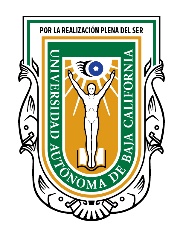 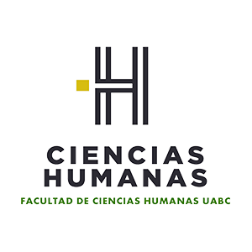 TRONCO COMÚN (2do Semestre)TUTOR: ____________________________________________ FECHA ____/____/202_ALUMNO: __________________________________________ MATRÍCULA: __________CORREO UABC: ___________________________________ TEL. CONTACTO: _________CLAVEMATERIAMATERIAMATERIA38916Formación Ciudadana y DiversidadFormación Ciudadana y DiversidadFormación Ciudadana y Diversidad38917Estadística para las Ciencias SocialesEstadística para las Ciencias SocialesEstadística para las Ciencias Sociales38918Comprensión y Redacción de Textos AcadémicosComprensión y Redacción de Textos AcadémicosComprensión y Redacción de Textos Académicos38919Desarrollo Humano y TransculturalidadDesarrollo Humano y TransculturalidadDesarrollo Humano y Transculturalidad38920Desarrollo de Habilidades SocioemocionalesDesarrollo de Habilidades SocioemocionalesDesarrollo de Habilidades Socioemocionales"El tutor te habilitará las siguientes optativas para que selecciones la que tu desees cursar""El tutor te habilitará las siguientes optativas para que selecciones la que tu desees cursar""El tutor te habilitará las siguientes optativas para que selecciones la que tu desees cursar"44098Orientación profesiográfica de las Ciencias Sociales Tronco común Tronco común40547 Prevención de Violencia de generoPrevención de Violencia de generoPsicología38955Tópicos Contemporáneos en Comunicación  Tópicos Contemporáneos en Comunicación  Comunicación40491Introducción a los métodos de investigación Introducción a los métodos de investigación SociologíaMATERIAS REPROBADAS (Marque en la columna 2da o 3ra Oportunidad con una X)MATERIAS REPROBADAS (Marque en la columna 2da o 3ra Oportunidad con una X)MATERIAS REPROBADAS (Marque en la columna 2da o 3ra Oportunidad con una X)MATERIAS REPROBADAS (Marque en la columna 2da o 3ra Oportunidad con una X)CLAVEMATERIA2da3ra		INFORMACIÓN IMPORTANTEAjustes a tu horario, entregar tu formato de ajustes a más tardar el 22 de enero 2024. La forma de entrega se la indicara su tutor.PÁGINAS QUE DEBES ATENDER COMO REQUISITO DE REINSCRIPCIÓN Evaluación Docente: http://ed.uabc.mx/ Selección de Carrera y Encuesta de Seguimiento: http://reinscripciones.uabc.mx/ Evaluación al tutor, SIT http://tuttorias.uabc.mxREINSCRIPCIONES: Para reinscribirte: http://reinscripciones.uabc.mx Del 19 y 20 de enero a partir de las 7:00 am. del primer día, disponible hasta las 17:00 pm del segundo día.PAGO DE REINSCRIPCIÓN:Del 12 al 23 de enero del 2024, baja tu recibo de pago: http://pagos.uabc.mx/Firma del Alumno
(Solo si es tutoría presencial)Vo.Bo. del Tutor
(Solo si es tutoría presencial)